Grooming Release Form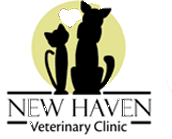 If this is your pet’s first time grooming, please call us for an appointment, prices, and let us know your pet’s current vaccination history. Vaccinations are required for pet to be groomed (DHLPP, Rabies, Bordetella, intestinal parasite test)Caring for your pet is a responsibility that we take VERY SERIOUSLY, but because we are working with living, breathing, moving animals where mistakes are sometimes inevitable, it is necessary to have a release form signed prior to grooming.Pet’s Name:  __________________ will be receiving a ____ full groom, ____ bath and brush _____clean up today. I would also like a bandana/bow (no charge)____, nails painted($5)____, nails ground short with dremmel($5)_______ 1) I am aware of the variety of skin & hair coat care problems that may occur after a complete shave down of a dog or cat, particularly the double coated dogs. Our groomers will not be held responsible for any coat conditions. Those problems may be the following but not limited to: loss of hair growth, “Coat Funk”- the coat not growing back in the same texture and or color prior to shaving, bald patches, darkening of the skin where the coat has not grown back, sunburn, loss of guard coat, and/or coat re-growth in different direction (cowlick’s).___2) We reserve the right to charge additional fees for services we consider over and above the norm covered by standard rates. Example: severe aggression, parasite infestations, medicated baths, or poor coat condition (matting).___3) I am aware that grooming can be very stressful for my pet. Groomer will not be hold responsible for clipper burn, minor nicks or cuts, or irritation to skin, ears or anal glands resulting from grooming. Nor will they be held responsible for any sickness, injury or death caused by the pet to itself during grooming, from pre-existing health conditions, natural disasters, other animals, or any illness a pet acquires.___4) In the event that your pet displays any aggressive behaviors, the groomer reserves the right not to groom the animal or may use a muzzle, soft gauze, or Elizabethan collar to protect themselves from injury.___5) When your pet comes in for services, if you are not present but your child or other representative is with your pet, the actions by your representative indicates your approval for all fees incurred regarding your pet. Approval for services by your representative binds you to their decisions and the resulting fees.___6) All fees are due when services are rendered unless other arrangements are made in advance, in writing. We accept cash, check (with proper identification), credit, debit cards, care credit, and/or pet insurance. All charges are non-refundable.Signature__________________________________________________Date_______________________If your pet has an ear/skin infection or other health problems detected by our groomer, we can have a veterinarian provide treatment for the condition. Your pet will be treated at your own expense; therefore, we will call with your permission first. What is the best phone number where you can be reached today while your pet is with us? Print name______________________________________ Phone Number_________________________If your pet requires sedation for grooming today, please answer the following questions:At what time did your pet last eat or drink? _________________________________________________Has your pet’s appetite/attitude been normal? ______________________________________________Has your pet had any seizures, coughing, sneezing, vomiting, and/or diarrhea? ____________________Any medications that your pet is taking? ____________________________________________________